SIA “---“ TIESISKĀS AIZSARDZĪBAS PROCESA PASĀKUMU PLĀNS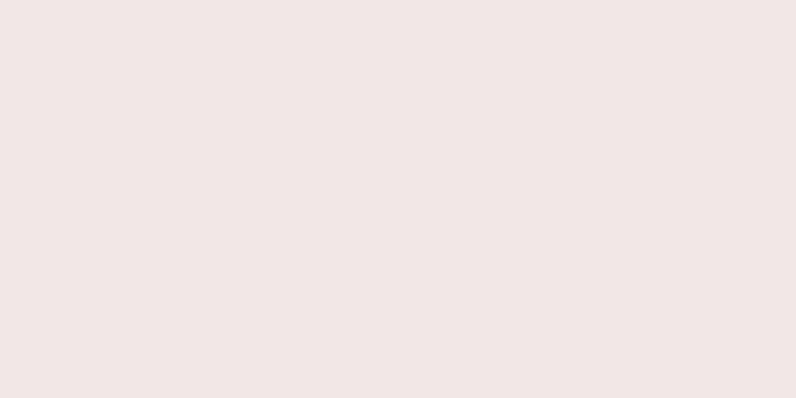 Versija Nr. 1 (uz __.__.____.)Parādnieks:firma (nosaukums)
reģistrācijas numurs
juridiskā adrese
e-pasta adrese
tālruņa numursTiesiskās aizsardzības procesa lieta (ja attiecināms):tiesa, kurā ierosināta lieta
lietas ierosināšanas datums
lietas numursTiesiskās aizsardzības procesa uzraugošā persona (ja attiecināms):vārds, uzvārds
personas kods
prakses vietas adrese Latvijā
tālruņa numurs
elektroniskā pasta adrese1. INFORMĀCIJA PAR AKTUĀLO SITUĀCIJU1.1. Parādnieka saistībasParādnieka kopējās maksājumu saistības sastāda ___ eiro, tai skaitā ___ eiro pret saistītajām personām likuma "Par nodokļiem un nodevām" izpratnē un ___ eiro pret nodrošinātajiem kreditoriem. Detalizēts izklāsts ietverts 1.1. tabulā.1.1. tabulaVisas parādnieka saistības un to pamatsŠī tiesiskās aizsardzības procesa pasākumu plāna izstrādes laikā ir iestājies vai tā plānotajā izpildes laikā iestādes atmaksas vai izpildes termiņš saistībām ___ eiro apmērā. Savukārt par saistībām ___ eiro apmērā, kuras ietilpst minētajā periodā, kreditori ir cēluši prasības tiesā par kopējo summu ___ eiro, bet parādnieks ir sniedzis galvojumus par saistībām ___ eiro apmērā. Detalizēts izklāsts ietverts 1.2. tabulā.1.2. tabulaParādnieka maksājumu saistības, kuru atmaksas vai izpildes termiņš iestājies pirms tiesiskās aizsardzības procesa uzsākšanas vai iestāsies tiesiskās aizsardzības procesa laikāTāpat parādniekam ir saistības ___ eiro apmērā, kuras nav maksājuma saistības, bet kuru rezultātā mainās parādnieka aktīvu sastāvs. Detalizēts uzskaitījums ietverts 1.3. tabulā.1.3. tabulaParādnieka saistības, kuras nav maksājuma saistības, bet kuru rezultātā mainās parādnieka aktīvu sastāvs1.2. Parādnieka mantaParādniekam ir [uzskaitīt mantas veidus] manta. Tās kopējā vērtība sastāda ___ eiro. Savukārt manta ___ eiro vērtībā ir tāda manta, kura ir nepieciešama tiesiskās aizsardzības procesa pasākumu plāna īstenošanai un uz kuru attiecināmi ierobežojumi, saskaņā ar kuriem nodrošinātie kreditori nedrīkst īstenot savas tiesības attiecībā uz parādnieka mantu, kas kalpo par nodrošinājumu viņu prasījumiem, līdz tiesiskās aizsardzības procesa izbeigšanai. Detalizēts mantas saraksts ietverts 1.4. tabulā.1.4. tabulaParādnieka mantas saraksts1.3. Esošie pamatdarbības veidiParādnieka esošie pamatdarbības veidi …1.4. Parādnieka ekonomiskā situācija un informācija par darbiniekiemParādnieka ekonomiskās situācijas raksturojums …2. INFORMĀCIJA PAR VEICAMAJĀM DARBĪBĀM2.1. Tiesiskās aizsardzības procesā piemērojamās metodesDetalizēts piemērojamo metožu saraksts ietverts 2.1. tabulā.2.1. tabulaPiemērojās metodes2.2. Tiesiskās aizsardzības procesa īstenošanas termiņšTiesiskās aizsardzības pasākumu plāns tiks īstenots ____ laikā.2.3. Maksājumu saistību izpildes grafiksMaksājumu saistību izpildes grafiks ietverts 2.2. tabulā.2.2. tabulaMaksājumu saistību izpildes grafiks2.4. Plānoto ieņēmumu un izdevumu kopsummasPlānoto parādnieka ieņēmumu kopsumma tiesiskās aizsardzības procesa laikā sastāda ___ eiro. [plānoto ieņēmumu prognozes pamatojums, raksturojot pieņēmumus, ar kuriem pamatoti plānotie ieņēmumi, kā arī plānotās darbības parādnieka izmaksu samazināšanai].Plānoto parādnieka izdevumu kopsumma tiesiskās aizsardzības procesa laikā sastāda ___ eiro. [plānoto izdevumu prognozes pamatojumu, raksturojot pieņēmumus, ar kuriem pamatoti plānotie izdevumi, kā arī plānotās darbības parādnieka izdevumu samazināšanai].2.5. Plānotie pamatdarbības veidiParādnieks tiesiskās aizsardzības procesa pasākumu plāna izpildes laikā plāno veikt …2.6. Tiesiskās aizsardzības procesa pasākumu plāna īstenošanas papildu noteikumiDarījumu veidi, kurus parādnieks drīkst veikt, nesaskaņojot ar tiesiskās aizsardzības procesa uzraugošo personu, ja tāda tiks iecelta, un šo darījumu apmērs ir uzskaitīti 2.3. tabulā.2.3. tabulaDarījumu veidi, kurus parādnieks drīkst veikt, nesaskaņojot ar tiesiskās aizsardzības procesa uzraugošo personuKreditori tiks informēti par parādnieka darbības rezultātiem tiesiskās aizsardzības procesa pasākumu plāna īstenošanas laikā šādā kārtībā …Darbinieku pārstāvju informēšana un konsultēšana:2.7. Ziņas par tiesiskās aizsardzības procesa uzraugošās personas kandidātuKandidāta vārds uzvārds:Personas kods (ja personai nav personas koda, — dzimšanas datumu, personu apliecinoša dokumenta numuru un izdošanas datumu, valsti un institūciju, kas dokumentu izdevusi):Prakses vietas adrese Latvijā:Tālruņa numurs:Elektroniskā pasta adrese:Atlīdzības apmērs:2.8. Tiesiskās aizsardzības procesa mērķa sasniegšanas pamatojums…3. PARĀDNIEKA APLIECINĀJUMSAr šo parādnieks apliecina, ka tiesiskās aizsardzības procesa pasākumu plānā norādītā informācija ir patiesa un pievienotie dokumentu atvasinājumi atbilst oriģinālajiem dokumentiem.PIELIKUMĀ: …;…;…	SIA “___” [pārstāvēttiesīgā persona]	[vārds, uzvārds]KreditorsIzpildes termiņšSaistības apmērsSaistības pamats1.2.…Maksājumu saistības pret saistītajām personām likuma "Par nodokļiem un nodevām" izpratnēMaksājumu saistības pret saistītajām personām likuma "Par nodokļiem un nodevām" izpratnēMaksājumu saistības pret saistītajām personām likuma "Par nodokļiem un nodevām" izpratnēMaksājumu saistības pret saistītajām personām likuma "Par nodokļiem un nodevām" izpratnēMaksājumu saistības pret saistītajām personām likuma "Par nodokļiem un nodevām" izpratnē1.2.…Maksājumu saistības pret nodrošinātajiem kreditoriemMaksājumu saistības pret nodrošinātajiem kreditoriemMaksājumu saistības pret nodrošinātajiem kreditoriemMaksājumu saistības pret nodrošinātajiem kreditoriemMaksājumu saistības pret nodrošinātajiem kreditoriem1.2.…KreditorsIzpildes termiņšSaistības apmērsSaistības pamats1.2.…Parādnieka saistības, kuru izpildei kreditori ir cēluši prasību tiesāParādnieka saistības, kuru izpildei kreditori ir cēluši prasību tiesāParādnieka saistības, kuru izpildei kreditori ir cēluši prasību tiesāParādnieka saistības, kuru izpildei kreditori ir cēluši prasību tiesāParādnieka saistības, kuru izpildei kreditori ir cēluši prasību tiesā1.2.…Maksājumu saistības, par kurām parādnieks sniedzis galvojumusMaksājumu saistības, par kurām parādnieks sniedzis galvojumusMaksājumu saistības, par kurām parādnieks sniedzis galvojumusMaksājumu saistības, par kurām parādnieks sniedzis galvojumusMaksājumu saistības, par kurām parādnieks sniedzis galvojumus1.2.…KreditorsIzpildes termiņšSkaidrojums, kā mainās aktīvu sastāvs1.2.…Parādnieka mantaMantas vērtība (eiro)Cita informācija1.2.…Manta, kura ir nepieciešama tiesiskās aizsardzības procesa pasākumu plāna īstenošanai un uz kuru attiecināmi ierobežojumi, saskaņā ar kuriem nodrošinātie kreditori nedrīkst īstenot savas tiesības attiecībā uz parādnieka mantu, kas kalpo par nodrošinājumu viņu prasījumiem, līdz tiesiskās aizsardzības procesa izbeigšanaiManta, kura ir nepieciešama tiesiskās aizsardzības procesa pasākumu plāna īstenošanai un uz kuru attiecināmi ierobežojumi, saskaņā ar kuriem nodrošinātie kreditori nedrīkst īstenot savas tiesības attiecībā uz parādnieka mantu, kas kalpo par nodrošinājumu viņu prasījumiem, līdz tiesiskās aizsardzības procesa izbeigšanaiManta, kura ir nepieciešama tiesiskās aizsardzības procesa pasākumu plāna īstenošanai un uz kuru attiecināmi ierobežojumi, saskaņā ar kuriem nodrošinātie kreditori nedrīkst īstenot savas tiesības attiecībā uz parādnieka mantu, kas kalpo par nodrošinājumu viņu prasījumiem, līdz tiesiskās aizsardzības procesa izbeigšanaiManta, kura ir nepieciešama tiesiskās aizsardzības procesa pasākumu plāna īstenošanai un uz kuru attiecināmi ierobežojumi, saskaņā ar kuriem nodrošinātie kreditori nedrīkst īstenot savas tiesības attiecībā uz parādnieka mantu, kas kalpo par nodrošinājumu viņu prasījumiem, līdz tiesiskās aizsardzības procesa izbeigšanai1.2.…KreditorsPiemērojamā metodeMetodes piemērošanas ietekme uz kreditora interesēm1.2.…KreditorsSaistībaMaksājuma veikšanas termiņšSkaidrojums1.2.…Darījuma veidsApmērs1.2.…